Dichiarazione UE  di Conformità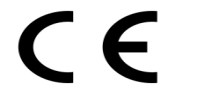 Certificato numero:    1170-F2-02339Il sig. ANGELO MOTTOLA, quale  Amministratore Unico e Legale Rappresentante della ditta:PIROTECNICA TEANESE SRLLocalità Crocelle Fraz. Pugliano81057  TEANO   ( CE )Tel.:  0823 657230 – Fax : 0823 657655 info@pirotecnicateanese.itDichiara sotto la propria responsabilità che i seguenti prodotti:Nome Commerciale e riferimento del fabbricante: DS65-**; DS75-**; DS100-**Indirizzo del Produttore: Donsun Fireworks Trading Co. Ltd, Country Ping Xiang City, Jiang Xi, ChinaApplicant del Certificato: DONSUN FIREWORKS TRADING CO. LTD, Ping Xiang (Cina)Soddisfa i requisiti essenziali di sicurezza previsti dalla Direttiva 2007/23/EC. Questi prodotti sono conformi ai seguenti standard:L’ente certificante AIDICO ha rilasciato il certificato CE del tipo n. 1170-F4-03109 ; 1170-F4-03110; 1170-F4-03111 per questo prodotto.Inoltre, l’ente certificatore LOM Laboratorio Oficial J.M. Madariaga  ha effettuato la valutazione del sistema di gestione della qualità in Accordo alla Direttiva 2007/23/EC e ha rilasciato il certificato Modulo E Nr. LOM 13AUDI5103 alla ditta Pirotecnica Teanese Srl.L’ente certificatore TUEV REINLAND ha effettuato la valutazione del sistema di gestione della qualità in Accordo alla Direttiva 2007/23/EC e ha rilasciato il certificato Modulo E alla ditta Donsun Fireworks Trading Co. Ltd.Teano, 24/06/2016Firmato a nome e per conto diAngelo MottolaDS63-2Blue crackling1170-F4-03109  1170-F4-03109  DS63-3Blue peony1170-F4-03109  1170-F4-03109  DS63-64Dragon eggs1170-F4-03109  1170-F4-03109  DS63-225Peony-Variegated 1170-F4-03109  1170-F4-03109  DS63-227Pink peony1170-F4-03109  1170-F4-03109  DS63-254Red peony1170-F4-03109  1170-F4-03109  DS63-256Red time rain1170-F4-03109  1170-F4-03109  DS63-312Water strobe1170-F4-03109  1170-F4-03109  DS63-315White peony1170-F4-03109  1170-F4-03109  DS63-317white strobe1170-F4-03109  1170-F4-03109  DS63-537Silver peony w/crackling pistil1170-F4-03109  1170-F4-03109  DS63-641Green peony w/golden palm tree core1170-F4-03109  1170-F4-03109  DS63-696Golden ring1170-F4-03109  1170-F4-03109  DS75-8Blue peonyBlue peony1170-F4-03110  1170-F4-03110  DS75-87Color cracklingColor crackling1170-F4-03110  1170-F4-03110  DS75-101Dragon eggsDragon eggs1170-F4-03110  1170-F4-03110  DS75-132Golden peonyGolden peony1170-F4-03110  1170-F4-03110  DS75-133Golden strobeGolden strobe1170-F4-03110  1170-F4-03110  DS75-136Golden time rainGolden time rain1170-F4-03110  1170-F4-03110  DS75-155Golden willowGolden willow1170-F4-03110  1170-F4-03110  DS75-163Green peonyGreen peony1170-F4-03110  1170-F4-03110  DS75-165Green strobeGreen strobe1170-F4-03110  1170-F4-03110  DS75-188Green to red peonyGreen to red peony1170-F4-03110  1170-F4-03110  DS75-203Half blue half Lemon PeonyHalf blue half Lemon Peony1170-F4-03110  1170-F4-03110  DS75-213Half golden strobe half silver strobeHalf golden strobe half silver strobe1170-F4-03110  1170-F4-03110  DS75-218Half green half red peonyHalf green half red peony1170-F4-03110  1170-F4-03110  DS75-277Peony-green and bluePeony-green and blue1170-F4-03110  1170-F4-03110  DS75-288Peony-red and greenPeony-red and green1170-F4-03110  1170-F4-03110  DS75-304Purple dark redPurple dark red1170-F4-03110  1170-F4-03110  DS75-348Red peonyRed peony1170-F4-03110  1170-F4-03110  DS75-353Red to blue peony Red to blue peony 1170-F4-03110  1170-F4-03110  DS75-359Red to cracklingRed to crackling1170-F4-03110  1170-F4-03110  DS75-392Silver strobeSilver strobe1170-F4-03110  1170-F4-03110  DS75-397Silver to blue peony Silver to blue peony 1170-F4-03110  1170-F4-03110  DS75-457white glitteringwhite glittering1170-F4-03110  1170-F4-03110  DS75-609Double crackling ,Double dragon eggsDouble crackling ,Double dragon eggs1170-F4-03110  1170-F4-03110  DS75-830Blue wave crossette with dragon eggsBlue wave crossette with dragon eggs1170-F4-03110  1170-F4-03110  DS75-834Crackling crossette w/strobe pistilCrackling crossette w/strobe pistil1170-F4-03110  1170-F4-03110  DS75-835Double palm tree w/ red crackling pistilDouble palm tree w/ red crackling pistil1170-F4-03110  1170-F4-03110  DS75-849Green wave crossette with dragon eggsGreen wave crossette with dragon eggs1170-F4-03110  1170-F4-03110  DS75-909Red cycas w/ blue crossetteRed cycas w/ blue crossette1170-F4-03110  1170-F4-03110  DS75-935Blue crossette to blueBlue crossette to blue1170-F4-03110  1170-F4-03110  DS75-940Crackling crossette Crackling crossette 1170-F4-03110  1170-F4-03110  DS75-945Green crossette Green crossette 1170-F4-03110  1170-F4-03110  DS75-950Orange CrossetteOrange Crossette1170-F4-03110  1170-F4-03110  DS75-951Pink CrossettePink Crossette1170-F4-03110  1170-F4-03110  DS75-955Red crossette Red crossette 1170-F4-03110  1170-F4-03110  DS75-957Red to green crossette Red to green crossette 1170-F4-03110  1170-F4-03110  DS75-958red to green crossette to cracklingred to green crossette to crackling1170-F4-03110  1170-F4-03110  DS75-969Special red crossette Special red crossette 1170-F4-03110  1170-F4-03110  DS75-998Blue snailBlue snail1170-F4-03110  1170-F4-03110  DS75-1000Color ringColor ring1170-F4-03110  1170-F4-03110  DS75-1003Five angle star in ringFive angle star in ring1170-F4-03110  1170-F4-03110  DS75-1019Red heartRed heart1170-F4-03110  1170-F4-03110  DS75-1020Red ringRed ring1170-F4-03110  1170-F4-03110  DS75-1021Red snailRed snail1170-F4-03110  1170-F4-03110  DS75-1024Smile faceSmile face1170-F4-03110  1170-F4-03110  DS75-1107Double red heartDouble red heart1170-F4-03110  1170-F4-03110  4"DS100-5Blue cracklingBlue crackling1170-F4-03111  1170-F4-03111  DS100-8Blue peonyBlue peony1170-F4-03111  1170-F4-03111  DS100-11Blue peony w/white Strobe Blue peony w/white Strobe 1170-F4-03111  1170-F4-03111  DS100-54Brocade crown to strobeBrocade crown to strobe1170-F4-03111  1170-F4-03111  DS100-87Color cracklingColor crackling1170-F4-03111  1170-F4-03111  DS100-90Crackling gold rainCrackling gold rain1170-F4-03111  1170-F4-03111  DS100-101Dragon eggsDragon eggs1170-F4-03111  1170-F4-03111  DS100-133Golden strobeGolden strobe1170-F4-03111  1170-F4-03111  DS100-161Green dark redGreen dark red1170-F4-03111  1170-F4-03111  DS100-163Green peonyGreen peony1170-F4-03111  1170-F4-03111  DS100-188Green to red peonyGreen to red peony1170-F4-03111  1170-F4-03111  DS100-193Green to red to yellow peonyGreen to red to yellow peony1170-F4-03111  1170-F4-03111  DS100-273Peony-Blue and white Peony-Blue and white 1170-F4-03111  1170-F4-03111  DS100-279Peony-green and silverPeony-green and silver1170-F4-03111  1170-F4-03111  DS100-287Peony-red and goldenPeony-red and golden1170-F4-03111  1170-F4-03111  DS100-288Peony-red and greenPeony-red and green1170-F4-03111  1170-F4-03111  DS100-292Peony-red and yellowPeony-red and yellow1170-F4-03111  1170-F4-03111  DS100-294Peony-Variegated Peony-Variegated 1170-F4-03111  1170-F4-03111  DS100-304Purple dark redPurple dark red1170-F4-03111  1170-F4-03111  DS100-341Red dark goldenRed dark golden1170-F4-03111  1170-F4-03111  DS100-348Red peonyRed peony1170-F4-03111  1170-F4-03111  DS100-359Red to cracklingRed to crackling1170-F4-03111  1170-F4-03111  DS100-391Silver peonySilver peony1170-F4-03111  1170-F4-03111  DS100-392Silver strobeSilver strobe1170-F4-03111  1170-F4-03111  DS100-402Silver waveSilver wave1170-F4-03111  1170-F4-03111  DS100-457white glitteringwhite glittering1170-F4-03111  1170-F4-03111  DS100-462white strobewhite strobe1170-F4-03111  1170-F4-03111  DS100-501Red dark green w/golden tailRed dark green w/golden tail1170-F4-03111  1170-F4-03111  DS100-504Red peony w/green pistil Red peony w/green pistil 1170-F4-03111  1170-F4-03111  DS100-577Blue peony w/red strobe pistilBlue peony w/red strobe pistil1170-F4-03111  1170-F4-03111  DS100-666Green peony w/crackling pistil Green peony w/crackling pistil 1170-F4-03111  1170-F4-03111  DS100-691Lemon peony / Blue pistilLemon peony / Blue pistil1170-F4-03111  1170-F4-03111  DS100-731Red crossette w/crackling pistilRed crossette w/crackling pistil1170-F4-03111  1170-F4-03111  DS100-941Blue crossette Blue crossette 1170-F4-03111  1170-F4-03111  DS100-947Crackling crossette Crackling crossette 1170-F4-03111  1170-F4-03111  DS100-952Green crossette Green crossette 1170-F4-03111  1170-F4-03111  DS100-953Green to crackling crossetteGreen to crackling crossette1170-F4-03111  1170-F4-03111  DS100-958Pink CrossettePink Crossette1170-F4-03111  1170-F4-03111  DS100-963Red to crackling crossetteRed to crackling crossette1170-F4-03111  1170-F4-03111  DS100-964Red to green crossette Red to green crossette 1170-F4-03111  1170-F4-03111  DS100-990White butterflyWhite butterfly1170-F4-03111  1170-F4-03111  DS100-1005Blue snailBlue snail1170-F4-03111  1170-F4-03111  DS100-1010Five angle star in ringFive angle star in ring1170-F4-03111  1170-F4-03111  DS100-1016Golden ringGolden ring1170-F4-03111  1170-F4-03111  DS100-1026Red heartRed heart1170-F4-03111  1170-F4-03111  DS100-1027Red ringRed ring1170-F4-03111  1170-F4-03111  DS100-1031Smile faceSmile face1170-F4-03111  1170-F4-03111  DS100-1166Green to red crossette Green to red crossette 1170-F4-03111  1170-F4-03111           EN 16261-1:2012; EN 16261-2:2013; EN 16261-3:2012; EN16261-4:2012 standard series 